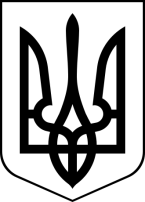 БРОСКІВСЬКИЙ ЗАКЛАД  ЗАГАЛЬНОЇ СЕРЕДНЬОЇ ОСВІТИСАФ'ЯНІВСЬКОЇ СІЛЬСЬКОЇ РАДИІЗМАЇЛЬСЬКОГО РАЙОНУ ОДЕСЬКОЇ ОБЛАСТІН А К А З   31.01.2023                                                                                               № 13/ОПРО ПІДСУМКИ УЧАСТІ УЧНІВУ  ВСЕУКРАЇНСЬКИХ ПРЕДМЕТНИХ ОЛІМПІАДАХ ІІІ ОБЛАСНОГО ЕТАПУГоловним завданням закладу є робота з обдарованими дітьми. З метою підвищення в учнів інтересу до знань розвитку вмінь, навичок з окремих предметів та виявлення найбільш обдарованих дітей проводяться Всеукраїнські предметні олімпіади. ІІІ етап Всеукраїнських предметних олімпіад проходив у січні - лютому 2023 року.       В них брав участь один учень закладу,а саме з інформатики – учень 11 класу Авраменко Максим. За результатами олімпіади Авраменко Максим посів ІІ місце (вчитель Степаненко О.М. ) Виходячи з вищезазначеного:Н А К А З У Ю:Відзначити    добросовісну   роботу   вчителя  СТЕПАНЕНКО О.М. за значні успіхи  у вихованні творчо обдарованої учнівської молоді.Вчителям-предметникам звернути увагу на роботу з обдарованою учнівською молоддю щодо результативності  участі в олімпіадах.Контроль за виконанням цього наказу покласти на заступника директора з навчально-виховної роботи ЛЕПСЬКУ Н.І.Директор                                                                          Алла ВОДЗЯНОВСЬКАЗ наказом ознайомлені:Степаненко О. М.Лепська Н. І.